   проект                                                                                                                                                                                                                                                             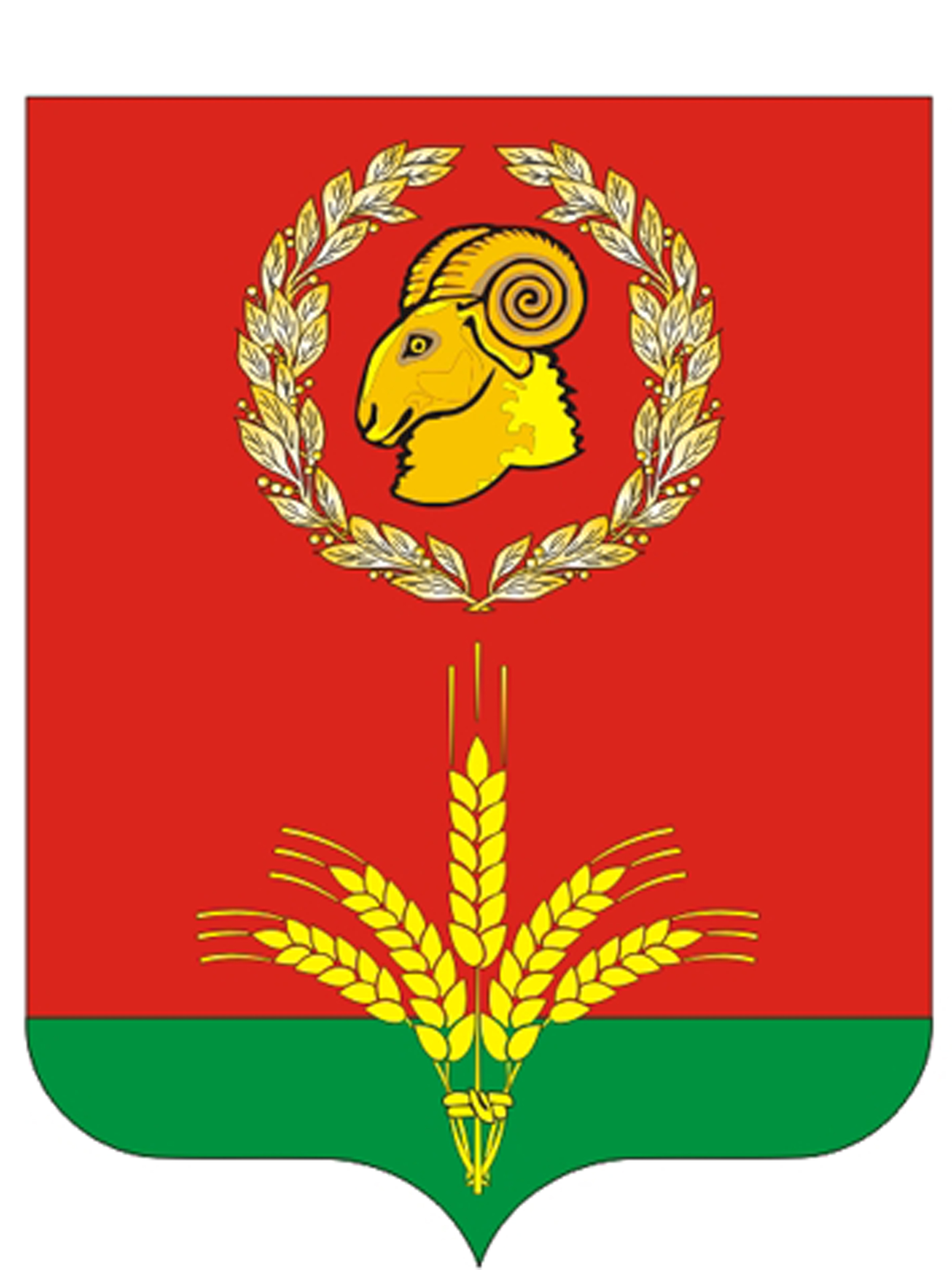 РОСТОВСКАЯ ОБЛАСТЬЗИМОВНИКОВСКИЙ РАЙОНСОБРАНИЕ ДЕПУТАТОВГАШУНСКОГО СЕЛЬСКОГО ПОСЕЛЕНИЯРЕШЕНИЕ	ПринятоСобранием    депутатов                                                                                                                               00.02. 2024 года         Собрание депутатов Гашунского сельского поселения  решило:         1.Внести в решение  Собрания депутатов от 27.12.2023 года № 65 «О бюджете Гашунского сельского поселения Зимовниковского района  на 2024 год и на плановый период 2025 и 2026 годов» следующие изменения:           1) в части 1 статьи 1:            а)  в пункте 2  цифры «16 324,5» заменить цифрами  «17 132,5»;      б)  в пункте 5 цифры «0,0» заменить цифрами  «808,0»         2) приложение 2 изложить в следующей редакции:«Приложение 2к решению Собрания депутатов «Обюджете Гашунского сельского поселения Зимовниковского района на 2024 год и на плановыйпериод 2025 и 2026 годов»Источники финансирования дефицита местного бюджетана 2024 год и на плановый период  2025 и 2026 годов(тыс. рублей)                  3) приложение 4 изложить в следующей редакции: «Приложение 4                                                            к решению Собрания депутатов                            «О бюджете Гашунского сельского поселения                   Зимовниковского района на 2023 год и на плановый период 2024 и 2025 годов»Распределение бюджетных ассигнований по разделам, подразделам, целевым статьям (муниципальным программам Гашунского сельского поселения и непрограммным направлениям деятельности), группам и подгруппам видов расходов классификации расходов бюджетов на 2024 год и на плановый период 2025 и 2026 годов  	       (тыс. рублей) «Приложение 5                                                            к решению Собрания депутатов                            «О бюджете Гашунского сельского поселения                   Зимовниковского района на 2024 год и на плановый период 2025 и 2026 годов»        Ведомственная структура расходов местного бюджета на 2024 год и на плановый период 2025 и 2026 годов 	(тыс. рублей) Председатель Собрания депутатов – Глава Гашунского сельского поселения				Н.И. Кокшарова                       пос. Байков   00.02. 2024 года     № 00 О внесении изменений в решение Собрания депутатов Гашунского сельского поселения «О бюджете Гашунского сельского поселения Зимовниковского района на 2024 год и на плановый период 2025 и 2026 годов»Код бюджетной классификации Российской ФедерацииНаименование2024 год2025 год2026 год1234501 00 00 00 00 0000 000ИСТОЧНИКИ ВНУТРЕННЕГО ФИНАНСИРОВАНИЯ ДЕФИЦИТОВ БЮДЖЕТОВ808,00,00,001 05 00 00 00 0000 000Изменение остатков средств на счетах по учету средств бюджета808,00,00,001 05 00 00 00 0000 500Увеличение остатков средств бюджетов-16 324,5-14 894,7-14 546,601 05 02 00 00 0000 500Увеличение прочих остатков средств бюджетов-16 324,5-14 894,7-14 546,601 05 02 01 00 0000 510Увеличение прочих остатков денежных средств бюджетов-16 324,5-14 894,7-14 546,601 05 02 01 10 0000 510Увеличение прочих остатков денежных средств бюджетов сельских поселений-16 324,5-14 894,7-14 546,601 05 00 00 00 0000 600Уменьшение остатков средств бюджетов	17 132,514 894,714 546,601 05 02 00 00 0000 600Уменьшение прочих остатков средств бюджетов	17 132,514 894,714 546,601 05 02 01 00 0000 610Уменьшение прочих остатков денежных средств бюджетов	17 132,514 894,714 546,601 05 02 01 10 0000 610Уменьшение прочих остатков денежных средств бюджетов сельских поселений	17 132,514 894,714 546,6НаименованиеРзПРЦСРВР2024 г.2025 г.2026 г.НаименованиеРзПРЦСРВР2024 г.2025 г.2026 г.Всего17 132,514 894,714 546,6ОБЩЕГОСУДАРСТВЕННЫЕ ВОПРОСЫ01008 475,38 851,49 409,0Функционирование Правительства Российской Федерации, высших исполнительных органов субъектов Российской Федерации, местных администраций01048 334,38 338,08 341,9Расходы на выплаты по оплате труда работников органов местного самоуправления в рамках подпрограммы "Нормативно-методологическое обеспечение и организация бюджетного процесса" муниципальной программы Гашунского сельского поселения "Управление муниципальными финансами и создание условий для эффективного управления муниципальными финансами" (Расходы на выплаты персоналу в целях обеспечения выполнения функций государственными (муниципальными) органами, казенными учреждениями, органами управления государственными внебюджетными фондами)010409.2.00.001101007 483,77 483,77 483,7Расходы на выплаты персоналу государственных (муниципальных) органов010409.2.00.001101207 483,77 483,77 483,7Расходы на обеспечение деятельности органов местного самоуправления в рамках подпрограммы "Нормативно- методологическое, информационное обеспечение и организация бюджетного процесса" муниципальной программы Гашунского сельского поселения "Управление муниципальными финансами и создание условий для эффективного управления муниципальными финансами" (Закупка товаров, работ и услуг для обеспечения государственных (муниципальных) нужд)010409.2.00.00190200835,4839,1843,0Иные закупки товаров, работ и услуг для обеспечения государственных (муниципальных) нужд010409.2.00.00190240835,4839,1843,0Реализация направления расходов в рамках подпрограммы "Нормативно-методологическое обеспечение и организация бюджетного процесса" муниципальной программы Гашунского сельского поселения "Управление муниципальными финансами и создание условий для эффективного управления муниципальными финансами" (Иные бюджетные ассигнования)010409.2.00.9999080015,015,015,0Уплата налогов, сборов и иных платежей010409.2.00.9999085015,015,015,0Расходы на осуществление полномочий по определению в соответствии с частью 1 статьи 11.2 Областного закона от 25 октября 2002 года №273-ЗС "Об административных правонарушениях" перечня должностных лиц, уполномоченных составлять протоколы об административных правонарушениях в рамках непрограммного направления деятельности "Реализация функций иных органов местного самоуправления Гашунского сельского поселения" (Закупка товаров, работ и услуг для обеспечения государственных (муниципальных) нужд)010499.9.00.723902000,20,20,2Иные закупки товаров, работ и услуг для обеспечения государственных (муниципальных) нужд010499.9.00.723902400,20,20,2Обеспечение проведения выборов и референдумов0107198,7Проведение выборов в Собрание депутатов Гашунского сельского поселения в рамках непрограммного направления деятельности "Реализация функций иных органов местного самоуправления Гашунского сельского поселения" (Иные бюджетные ассигнования)010799.9.00.26270800198,7Специальные расходы010799.9.00.26270880198,7Резервные фонды011150,050,050,0Резервный фонд Администрации Гашунского сельского поселения на финансовое обеспечение непредвиденных расходов в рамках непрограммного направления деятельности "Реализация функций иных органов местного самоуправления Гашунского сельского поселения" (Иные бюджетные ассигнования)011199.1.00.9020080050,050,050,0Резервные средства011199.1.00.9020087050,050,050,0Другие общегосударственные вопросы011391,0463,4818,4Изготовление и размещение тематической полиграфической продукции в местах массового пребывания людей в рамках подпрограммы "Противодействие коррупции" муниципальной программы Гашунского сельского поселения "Обеспечение общественного порядка и противодействие преступности" (Закупка товаров, работ и услуг для обеспечения государственных (муниципальных) нужд)011305.1.00.260502001,01,01,0Иные закупки товаров, работ и услуг для обеспечения государственных (муниципальных) нужд011305.1.00.260502401,01,01,0Изготовление и размещение тематической полиграфической продукции в местах массового пребывания людей в рамках подпрограммы "Профилактика экстремизма и терроризма" муниципальной программы Гашунского сельского поселения "Обеспечение общественного порядка и противодействие преступности" (Закупка товаров, работ и услуг для обеспечения государственных (муниципальных) нужд)011305.2.00.260602001,01,01,0Иные закупки товаров, работ и услуг для обеспечения государственных (муниципальных) нужд011305.2.00.260602401,01,01,0Изготовление и размещение тематической полиграфической продукции в местах массового пребывания людей в рамках подпрограммы "Профилактика правонарушений и злоупотребления наркотиками" муниципальной программы Гашунского сельского поселения "Обеспечение общественного порядка и противодействие преступности" (Закупка товаров, работ и услуг для обеспечения государственных (муниципальных) нужд)011305.3.00.260702002,02,02,0Иные закупки товаров, работ и услуг для обеспечения государственных (муниципальных) нужд011305.3.00.260702402,02,02,0Мероприятия по обеспечению пожарной безопасности в рамках подпрограммы "Пожарная безопасность" муниципальной программы Гашунского сельского поселения "Защита населения и территории от чрезвычайных ситуаций, обеспечение пожарной безопасности людей на водных объектах" (Закупка товаров, работ и услуг для обеспечения государственных (муниципальных) нужд)011308.1.00.261102007,07,07,0Иные закупки товаров, работ и услуг для обеспечения государственных (муниципальных) нужд 011308.1.00.261102407,07,07,0Мероприятия по диспансеризации работников Гашунского сельского поселения в рамках подпрограммы "Нормативно-методологическое, информационное обеспечение и организация бюджетного процесса" муниципальной программы Гашунского сельского поселения "Управление муниципальными финансами и создание условий для эффективного управления муниципальными финансами" (Закупка товаров, работ и услуг для обеспечения государственных (муниципальных) нужд)011309.2.00.2626020025,025,025,0Иные закупки товаров, работ и услуг для обеспечения государственных (муниципальных) нужд011309.2.00.2626024025,025,025,0Расходы на публикацию нормативно-правовых актов органа местного самоуправления Гашунского сельского поселения, Собрания депутатов Гашунского сельского поселения в рамках подпрограммы "Информационное общество" муниципальной программы Гашунского сельского поселения "Развитие муниципальной службы" (Закупка товаров, работ и услуг для обеспечения государственных (муниципальных) нужд)011310.2.00.2620020035,035,035,0Иные закупки товаров, работ и услуг для обеспечения государственных (муниципальных) нужд011310.2.00.2620024035,035,035,0Уплата членских взносов в Ассоциацию муниципальных образований в рамках непрограммного направления деятельности "Реализация функций иных органов местного самоуправления Гашунского сельского поселения" (Иные бюджетные ассигнования)011399.9.00.2628080020,020,020,0Уплата налогов, сборов и иных платежей011399.9.00.2628085020,020,020,0Условно утвержденные расходы по иным непрограммным мероприятиям в рамках непрограммного направления деятельности "Реализация функций иных органов местного самоуправления Гашунского сельского поселения" (Иные бюджетные ассигнования)011399.9.00.90110800372,4727,4Специальные расходы011399.9.00.90110880372,4727,4НАЦИОНАЛЬНАЯ ОБОРОНА0200153,5168,7184,2Мобилизационная и вневойсковая подготовка0203153,5168,7184,2Расходы на осуществление государственных полномочий по первичному воинскому учету на территориях, где отсутствуют военные комиссариаты в рамках непрограммного направления деятельности "Реализация функций иных органов местного самоуправления Гашунского сельского поселения" (Расходы на выплаты персоналу в целях обеспечения выполнения функций государственными (муниципальными) органами, казенными учреждениями, органами управления государственными внебюджетными фондами)020399.9.00.51180100153,5168,7184,2Расходы на выплаты персоналу государственных (муниципальных) органов020399.9.00.51180120153,5168,7184,2НАЦИОНАЛЬНАЯ ЭКОНОМИКА0400150,010,010,0Другие вопросы в области национальной экономики0412150,010,010,0Расходы по государственной регистрации муниципального имущества в рамках подпрограммы "Управление муниципальным имуществом" муниципальной программы Гашунского сельского поселения "Управление муниципальными финансами и создание условий для эффективного управления муниципальными финансами"(Прочая закупка товаров, работ и услуг для обеспечения государственных (муниципальных) нужд) (Закупка товаров, работ и услуг для обеспечения государственных (муниципальных) нужд)041209.5.00.26130200150,010,010,0Иные закупки товаров, работ и услуг для обеспечения государственных (муниципальных) нужд041209.5.00.26130240150,010,010,0ЖИЛИЩНО-КОММУНАЛЬНОЕ ХОЗЯЙСТВО05003 956,21 774,6853,4Благоустройство05033 956,21 774,6853,4Мероприятия по благоустройству территории в рамках подпрограммы "Благоустройство территории Гашунского сельского поселения" муниципальной программы Гашунского сельского поселения "Обеспечение качественными жилищно-коммунальными услугами населения Гашунского сельского поселения" (Закупка товаров, работ и услуг для обеспечения государственных (муниципальных) нужд)050301.2.00.260202003 956,21 774,6853,4Иные закупки товаров, работ и услуг для обеспечения государственных (муниципальных) нужд050301.2.00.260202403 956,21 774,6853,4КУЛЬТУРА, КИНЕМАТОГРАФИЯ08004 215,23 915,23 915,2Культура08014 215,23 915,23 915,2Расходы на обеспечение деятельности(оказание услуг) в рамках подпрограммы "Развитие культуры" муниципальной программы Гашунского сельского поселения "Развитие культуры" (Предоставление субсидий бюджетным, автономным учреждениям и иным некоммерческим организациям)080103.1.00.005906003 412,23 412,23 412,2Субсидии бюджетным учреждениям080103.1.00.005906103 412,23 412,23 412,2Расходы на текущий ремонт здания культуры в рамках подпрограммы "Развитие культуры" муниципальной программы Гашунского сельского поселения "Развитие культуры" (Закупка товаров, работ и услуг для обеспечения государственных (муниципальных) нужд)080103.1.00.26340200800,0500,0500,0Иные закупки товаров, работ и услуг для обеспечения государственных (муниципальных) нужд080103.1.00.26340240800,0500,0500,0Расходы на обеспечение деятельности (оказание услуг) муниципальных учреждений Гашунского сельского поселения в рамках подпрограммы "Энергосбережение и повышение энергетической эффективности" муниципальной программы Гашунского сельского поселения "Энергоэффективность и повышение энергетической эффективности" (Предоставление субсидий бюджетным, автономным учреждениям и иным некоммерческим организациям)080106.1.00.005906003,03,03,0Субсидии бюджетным учреждениям080106.1.00.005906103,03,03,0СОЦИАЛЬНАЯ ПОЛИТИКА100083,383,383,3Пенсионное обеспечение100183,383,383,3Ежемесячная доплата к пенсии за выслугу лет лицам, замещающим муниципальные должности и должности муниципальной службы в органах местного самоуправления муниципального образования "Гашунское сельское поселение" в рамках непрограммного направления деятельности "Реализация функций иных органов местного самоуправления Гашунского сельского поселения" (Социальное обеспечение и иные выплаты населению)100199.9.00.1310030083,383,383,3Публичные нормативные социальные выплаты гражданам100199.9.00.1310031083,383,383,3ФИЗИЧЕСКАЯ КУЛЬТУРА И СПОРТ110010,010,010,0Массовый спорт110210,010,010,0Физкультурные и массовые спортивные мероприятия в рамках подпрограммы "Развитие физической культуры и массового спорта" муниципальной программы Гашунского сельского поселения "Развитие физической культуры и спорта" (Закупка товаров, работ и услуг для обеспечения государственных (муниципальных) нужд)110204.1.00.2603020010,010,010,0Иные закупки товаров, работ и услуг для обеспечения государственных (муниципальных) нужд110204.1.00.2603024010,010,010,0МЕЖБЮДЖЕТНЫЕ ТРАНСФЕРТЫ ОБЩЕГО ХАРАКТЕРА БЮДЖЕТАМ БЮДЖЕТНОЙ СИСТЕМЫ РОССИЙСКОЙ ФЕДЕРАЦИИ140089,081,581,5Прочие межбюджетные трансферты общего характера140389,081,581,5Иные межбюджетные трансферты на осуществление мероприятий по внутреннему муниципальному контролю в рамках подпрограммы "Нормативно- методологическое, информационное обеспечение и организация бюджетного процесса" муниципальной программы Гашунского сельского поселения "Управление муниципальными финансами и создание условий для эффективного управления муниципальными финансами" (Межбюджетные трансферты)140309.2.00.8603050089,081,581,5Иные межбюджетные трансферты140309.2.00.8603054089,081,581,5             4) приложение 5 изложить в следующей редакции:  НаименованиеМинРзПРЦСРВР2024 г.2025 г.2026 г.Всего17 132,514 894,714 546,6АДМИНИСТРАЦИЯ ГАШУНСКОГО СЕЛЬСКОГО ПОСЕЛЕНИЯ95116 324,514 894,714 546,6ОБЩЕГОСУДАРСТВЕННЫЕ ВОПРОСЫ95101008 475,38 851,49 409,0Функционирование Правительства Российской Федерации, высших исполнительных органов субъектов Российской Федерации, местных администраций95101048 334,38 338,08 341,9Расходы на выплаты по оплате труда работников органов местного самоуправления в рамках подпрограммы "Нормативно-методологическое обеспечение и организация бюджетного процесса" муниципальной программы Гашунского сельского поселения "Управление муниципальными финансами и создание условий для эффективного управления муниципальными финансами"951010409.2.00.001107 483,77 483,77 483,7Расходы на выплаты по оплате труда работников органов местного самоуправления в рамках подпрограммы "Нормативно-методологическое обеспечение и организация бюджетного процесса" муниципальной программы Гашунского сельского поселения "Управление муниципальными финансами и создание условий для эффективного управления муниципальными финансами" (Расходы на выплаты персоналу в целях обеспечения выполнения функций государственными (муниципальными) органами, казенными учреждениями, органами управления государственными внебюджетными фондами)951010409.2.00.001101007 483,77 483,77 483,7Расходы на выплаты персоналу государственных (муниципальных) органов951010409.2.00.001101207 483,77 483,77 483,7Расходы на обеспечение деятельности органов местного самоуправления в рамках подпрограммы "Нормативно- методологическое, информационное обеспечение и организация бюджетного процесса" муниципальной программы Гашунского сельского поселения "Управление муниципальными финансами и создание условий для эффективного управления муниципальными финансами"951010409.2.00.00190835,4839,1843,0Расходы на обеспечение деятельности органов местного самоуправления в рамках подпрограммы "Нормативно- методологическое, информационное обеспечение и организация бюджетного процесса" муниципальной программы Гашунского сельского поселения "Управление муниципальными финансами и создание условий для эффективного управления муниципальными финансами" (Закупка товаров, работ и услуг для обеспечения государственных (муниципальных) нужд)951010409.2.00.00190200835,4839,1843,0Иные закупки товаров, работ и услуг для обеспечения государственных (муниципальных) нужд951010409.2.00.00190240835,4839,1843,0Реализация направления расходов в рамках подпрограммы "Нормативно-методологическое обеспечение и организация бюджетного процесса" муниципальной программы Гашунского сельского поселения "Управление муниципальными финансами и создание условий для эффективного управления муниципальными финансами"951010409.2.00.9999015,015,015,0Реализация направления расходов в рамках подпрограммы "Нормативно-методологическое обеспечение и организация бюджетного процесса" муниципальной программы Гашунского сельского поселения "Управление муниципальными финансами и создание условий для эффективного управления муниципальными финансами" (Иные бюджетные ассигнования)951010409.2.00.9999080015,015,015,0Уплата налогов, сборов и иных платежей951010409.2.00.9999085015,015,015,0Расходы на осуществление полномочий по определению в соответствии с частью 1 статьи 11.2 Областного закона от 25 октября 2002 года №273-ЗС "Об административных правонарушениях" перечня должностных лиц, уполномоченных составлять протоколы об административных правонарушениях в рамках непрограммного направления деятельности "Реализация функций иных органов местного самоуправления Гашунского сельского поселения"951010499.9.00.723900,20,20,2Расходы на осуществление полномочий по определению в соответствии с частью 1 статьи 11.2 Областного закона от 25 октября 2002 года №273-ЗС "Об административных правонарушениях" перечня должностных лиц, уполномоченных составлять протоколы об административных правонарушениях в рамках непрограммного направления деятельности "Реализация функций иных органов местного самоуправления Гашунского сельского поселения" (Закупка товаров, работ и услуг для обеспечения государственных (муниципальных) нужд)951010499.9.00.723902000,20,20,2Иные закупки товаров, работ и услуг для обеспечения государственных (муниципальных) нужд951010499.9.00.723902400,20,20,2Обеспечение проведения выборов и референдумов9510107198,7Проведение выборов в Собрание депутатов Гашунского сельского поселения в рамках непрограммного направления деятельности "Реализация функций иных органов местного самоуправления Гашунского сельского поселения"951010799.9.00.26270198,7Проведение выборов в Собрание депутатов Гашунского сельского поселения в рамках непрограммного направления деятельности "Реализация функций иных органов местного самоуправления Гашунского сельского поселения" (Иные бюджетные ассигнования)951010799.9.00.26270800198,7Специальные расходы951010799.9.00.26270880198,7Резервные фонды951011150,050,050,0Резервный фонд Администрации Гашунского сельского поселения на финансовое обеспечение непредвиденных расходов в рамках непрограммного направления деятельности "Реализация функций иных органов местного самоуправления Гашунского сельского поселения"951011199.1.00.9020050,050,050,0Резервный фонд Администрации Гашунского сельского поселения на финансовое обеспечение непредвиденных расходов в рамках непрограммного направления деятельности "Реализация функций иных органов местного самоуправления Гашунского сельского поселения" (Иные бюджетные ассигнования)951011199.1.00.9020080050,050,050,0Резервные средства951011199.1.00.9020087050,050,050,0Другие общегосударственные вопросы951011391,0463,4818,4Изготовление и размещение тематической полиграфической продукции в местах массового пребывания людей в рамках подпрограммы "Противодействие коррупции" муниципальной программы Гашунского сельского поселения "Обеспечение общественного порядка и противодействие преступности"951011305.1.00.260501,01,01,0Изготовление и размещение тематической полиграфической продукции в местах массового пребывания людей в рамках подпрограммы "Противодействие коррупции" муниципальной программы Гашунского сельского поселения "Обеспечение общественного порядка и противодействие преступности" (Закупка товаров, работ и услуг для обеспечения государственных (муниципальных) нужд)951011305.1.00.260502001,01,01,0Иные закупки товаров, работ и услуг для обеспечения государственных (муниципальных) нужд951011305.1.00.260502401,01,01,0Изготовление и размещение тематической полиграфической продукции в местах массового пребывания людей в рамках подпрограммы "Профилактика экстремизма и терроризма" муниципальной программы Гашунского сельского поселения "Обеспечение общественного порядка и противодействие преступности"951011305.2.00.260601,01,01,0Изготовление и размещение тематической полиграфической продукции в местах массового пребывания людей в рамках подпрограммы "Профилактика экстремизма и терроризма" муниципальной программы Гашунского сельского поселения "Обеспечение общественного порядка и противодействие преступности" (Закупка товаров, работ и услуг для обеспечения государственных (муниципальных) нужд)951011305.2.00.260602001,01,01,0Иные закупки товаров, работ и услуг для обеспечения государственных (муниципальных) нужд951011305.2.00.260602401,01,01,0Изготовление и размещение тематической полиграфической продукции в местах массового пребывания людей в рамках подпрограммы "Профилактика правонарушений и злоупотребления наркотиками" муниципальной программы Гашунского сельского поселения "Обеспечение общественного порядка и противодействие преступности"951011305.3.00.260702,02,02,0Изготовление и размещение тематической полиграфической продукции в местах массового пребывания людей в рамках подпрограммы "Профилактика правонарушений и злоупотребления наркотиками" муниципальной программы Гашунского сельского поселения "Обеспечение общественного порядка и противодействие преступности" (Закупка товаров, работ и услуг для обеспечения государственных (муниципальных) нужд)951011305.3.00.260702002,02,02,0Иные закупки товаров, работ и услуг для обеспечения государственных (муниципальных) нужд951011305.3.00.260702402,02,02,0Мероприятия по обеспечению пожарной безопасности в рамках подпрограммы "Пожарная безопасность" муниципальной программы Гашунского сельского поселения "Защита населения и территории от чрезвычайных ситуаций, обеспечение пожарной безопасности людей на водных объектах"951011308.1.00.261107,07,07,0Мероприятия по обеспечению пожарной безопасности в рамках подпрограммы "Пожарная безопасность" муниципальной программы Гашунского сельского поселения "Защита населения и территории от чрезвычайных ситуаций, обеспечение пожарной безопасности людей на водных объектах" (Закупка товаров, работ и услуг для обеспечения государственных (муниципальных) нужд)951011308.1.00.261102007,07,07,0Иные закупки товаров, работ и услуг для обеспечения государственных (муниципальных) нужд951011308.1.00.261102407,07,07,0Мероприятия по диспансеризации работников Гашунского сельского поселения в рамках подпрограммы "Нормативно-методологическое, информационное обеспечение и организация бюджетного процесса" муниципальной программы Гашунского сельского поселения "Управление муниципальными финансами и создание условий для эффективного управления муниципальными финансами" 951011309.2.00.2626025,025,025,0Мероприятия по диспансеризации работников Гашунского сельского поселения в рамках подпрограммы "Нормативно-методологическое, информационное обеспечение и организация бюджетного процесса" муниципальной программы Гашунского сельского поселения "Управление муниципальными финансами и создание условий для эффективного управления муниципальными финансами" (Закупка товаров, работ и услуг для обеспечения государственных (муниципальных) нужд)951011309.2.00.2626020025,025,025,0Иные закупки товаров, работ и услуг для обеспечения государственных (муниципальных) нужд951011309.2.00.2626024025,025,025,0Расходы на публикацию нормативно-правовых актов органа местного самоуправления Гашунского сельского поселения, Собрания депутатов Гашунского сельского поселения в рамках подпрограммы "Информационное общество" муниципальной программы Гашунского сельского поселения "Развитие муниципальной службы"951011310.2.00.2620035,035,035,0Расходы на публикацию нормативно-правовых актов органа местного самоуправления Гашунского сельского поселения, Собрания депутатов Гашунского сельского поселения в рамках подпрограммы "Информационное общество" муниципальной программы Гашунского сельского поселения "Развитие муниципальной службы" (Закупка товаров, работ и услуг для обеспечения государственных (муниципальных) нужд)951011310.2.00.2620020035,035,035,0Иные закупки товаров, работ и услуг для обеспечения государственных (муниципальных) нужд951011310.2.00.2620024035,035,035,0Уплата членских взносов в Ассоциацию муниципальных образований в рамках непрограммного направления деятельности "Реализация функций иных органов местного самоуправления Гашунского сельского поселения"951011399.9.00.2628020,020,020,0Уплата членских взносов в Ассоциацию муниципальных образований в рамках непрограммного направления деятельности "Реализация функций иных органов местного самоуправления Гашунского сельского поселения" (Иные бюджетные ассигнования) 951011399.9.00.2628080020,020,020,0Уплата налогов, сборов и иных платежей951011399.9.00.2628085020,020,020,0Условно утвержденные расходы по иным непрограммным мероприятиям в рамках непрограммного направления деятельности "Реализация функций иных органов местного самоуправления Гашунского сельского поселения"951011399.9.00.90110372,4727,4Условно утвержденные расходы по иным непрограммным мероприятиям в рамках непрограммного направления деятельности "Реализация функций иных органов местного самоуправления Гашунского сельского поселения" (Иные бюджетные ассигнования)951011399.9.00.90110800372,4727,4Специальные расходы951011399.9.00.90110880372,4727,4НАЦИОНАЛЬНАЯ ОБОРОНА9510200153,5168,7184,2Мобилизационная и вневойсковая подготовка9510203153,5168,7184,2Расходы на осуществление государственных полномочий по первичному воинскому учету на территориях, где отсутствуют военные комиссариаты в рамках непрограммного направления деятельности "Реализация функций иных органов местного самоуправления Гашунского сельского поселения"951020399.9.00.51180153,5168,7184,2Расходы на осуществление государственных полномочий по первичному воинскому учету на территориях, где отсутствуют военные комиссариаты в рамках непрограммного направления деятельности "Реализация функций иных органов местного самоуправления Гашунского сельского поселения" (Расходы на выплаты персоналу в целях обеспечения выполнения функций государственными (муниципальными) органами, казенными учреждениями, органами управления государственными внебюджетными фондами)951020399.9.00.51180100153,5168,7184,2Расходы на выплаты персоналу государственных (муниципальных) органов951020399.9.00.51180120153,5168,7184,2НАЦИОНАЛЬНАЯ ЭКОНОМИКА9510400150,010,010,0Другие вопросы в области национальной экономики9510412150,010,010,0Расходы по государственной регистрации муниципального имущества в рамках подпрограммы "Управление муниципальным имуществом" муниципальной программы Гашунского сельского поселения "Управление муниципальными финансами и создание условий для эффективного управления муниципальными финансами"(Прочая закупка товаров, работ и услуг для обеспечения государственных (муниципальных) нужд)951041209.5.00.26130150,010,010,0Расходы по государственной регистрации муниципального имущества в рамках подпрограммы "Управление муниципальным имуществом" муниципальной программы Гашунского сельского поселения "Управление муниципальными финансами и создание условий для эффективного управления муниципальными финансами"(Прочая закупка товаров, работ и услуг для обеспечения государственных (муниципальных) нужд) (Закупка товаров, работ и услуг для обеспечения государственных (муниципальных) нужд)951041209.5.00.26130200150,010,010,0Иные закупки товаров, работ и услуг для обеспечения государственных (муниципальных) нужд951041209.5.00.26130240150,010,010,0ЖИЛИЩНО-КОММУНАЛЬНОЕ ХОЗЯЙСТВО95105003 956,21 774,6853,4Благоустройство95105033 956,21 774,6853,4Мероприятия по благоустройству территории в рамках подпрограммы "Благоустройство территории Гашунского сельского поселения" муниципальной программы Гашунского сельского поселения "Обеспечение качественными жилищно-коммунальными услугами населения Гашунского сельского поселения"951050301.2.00.260203 956,21 774,6853,4Мероприятия по благоустройству территории в рамках подпрограммы "Благоустройство территории Гашунского сельского поселения" муниципальной программы Гашунского сельского поселения "Обеспечение качественными жилищно-коммунальными услугами населения Гашунского сельского поселения" (Закупка товаров, работ и услуг для обеспечения государственных (муниципальных) нужд)951050301.2.00.260202003 956,21 774,6853,4Иные закупки товаров, работ и услуг для обеспечения государственных (муниципальных) нужд951050301.2.00.260202403 956,21 774,6853,4КУЛЬТУРА, КИНЕМАТОГРАФИЯ95108004 215,23 915,23 915,2Культура95108014 215,23 915,23 915,2Расходы на обеспечение деятельности(оказание услуг) в рамках подпрограммы "Развитие культуры" муниципальной программы Гашунского сельского поселения "Развитие культуры"951080103.1.00.005903 412,23 412,23 412,2Расходы на обеспечение деятельности(оказание услуг) в рамках подпрограммы "Развитие культуры" муниципальной программы Гашунского сельского поселения "Развитие культуры" (Предоставление субсидий бюджетным, автономным учреждениям и иным некоммерческим организациям)951080103.1.00.005906003 412,23 412,23 412,2Субсидии бюджетным учреждениям 951080103.1.00.005906103 412,23 412,23 412,2Расходы на текущий ремонт здания культуры в рамках подпрограммы "Развитие культуры" муниципальной программы Гашунского сельского поселения "Развитие культуры"951080103.1.00.26340800,0500,0500,0Расходы на текущий ремонт здания культуры в рамках подпрограммы "Развитие культуры" муниципальной программы Гашунского сельского поселения "Развитие культуры" (Закупка товаров, работ и услуг для обеспечения государственных (муниципальных) нужд)951080103.1.00.26340200800,0500,0500,0Иные закупки товаров, работ и услуг для обеспечения государственных (муниципальных) нужд951080103.1.00.26340240800,0500,0500,0Расходы на обеспечение деятельности (оказание услуг) муниципальных учреждений Гашунского сельского поселения в рамках подпрограммы "Энергосбережение и повышение энергетической эффективности" муниципальной программы Гашунского сельского поселения "Энергоэффективность и повышение энергетической эффективности"951080106.1.00.005903,03,03,0Расходы на обеспечение деятельности (оказание услуг) муниципальных учреждений Гашунского сельского поселения в рамках подпрограммы "Энергосбережение и повышение энергетической эффективности" муниципальной программы Гашунского сельского поселения "Энергоэффективность и повышение энергетической эффективности" (Предоставление субсидий бюджетным, автономным учреждениям и иным некоммерческим организациям)951080106.1.00.005906003,03,03,0Субсидии бюджетным учреждениям951080106.1.00.005906103,03,03,0СОЦИАЛЬНАЯ ПОЛИТИКА951100083,383,383,3Пенсионное обеспечение951100183,383,383,3Ежемесячная доплата к пенсии за выслугу лет лицам, замещающим муниципальные должности и должности муниципальной службы в органах местного самоуправления муниципального образования "Гашунское сельское поселение" в рамках непрограммного направления деятельности "Реализация функций иных органов местного самоуправления Гашунского сельского поселения"951100199.9.00.1310083,383,383,3Ежемесячная доплата к пенсии за выслугу лет лицам, замещающим муниципальные должности и должности муниципальной службы в органах местного самоуправления муниципального образования "Гашунское сельское поселение" в рамках непрограммного направления деятельности "Реализация функций иных органов местного самоуправления Гашунского сельского поселения" (Социальное обеспечение и иные выплаты населению)951100199.9.00.1310030083,383,383,3Публичные нормативные социальные выплаты гражданам951100199.9.00.1310031083,383,383,3ФИЗИЧЕСКАЯ КУЛЬТУРА И СПОРТ951110010,010,010,0Массовый спорт951110210,010,010,0Физкультурные и массовые спортивные мероприятия в рамках подпрограммы "Развитие физической культуры и массового спорта" муниципальной программы Гашунского сельского поселения "Развитие физической культуры и спорта"951110204.1.00.2603010,010,010,0Физкультурные и массовые спортивные мероприятия в рамках подпрограммы "Развитие физической культуры и массового спорта" муниципальной программы Гашунского сельского поселения "Развитие физической культуры и спорта" (Закупка товаров, работ и услуг для обеспечения государственных (муниципальных) нужд)951110204.1.00.2603020010,010,010,0Иные закупки товаров, работ и услуг для обеспечения государственных (муниципальных) нужд951110204.1.00.2603024010,010,010,0МЕЖБЮДЖЕТНЫЕ ТРАНСФЕРТЫ ОБЩЕГО ХАРАКТЕРА БЮДЖЕТАМ БЮДЖЕТНОЙ СИСТЕМЫ РОССИЙСКОЙ ФЕДЕРАЦИИ951140089,081,581,5Прочие межбюджетные трансферты общего характера951140389,081,581,5Иные межбюджетные трансферты на осуществление мероприятий по внутреннему муниципальному контролю в рамках подпрограммы "Нормативно- методологическое, информационное обеспечение и организация бюджетного процесса" муниципальной программы Гашунского сельского поселения "Управление муниципальными финансами и создание условий для эффективного управления муниципальными финансами"951140309.2.00.8603089,081,581,5Иные межбюджетные трансферты на осуществление мероприятий по внутреннему муниципальному контролю в рамках подпрограммы "Нормативно- методологическое, информационное обеспечение и организация бюджетного процесса" муниципальной программы Гашунского сельского поселения "Управление муниципальными финансами и создание условий для эффективного управления муниципальными финансами" (Межбюджетные трансферты)951140309.2.00.8603050089,081,581,5Иные межбюджетные трансферты951140309.2.00.8603054089,081,581,5         5) приложение 6 изложить в следующей редакции:         5) приложение 6 изложить в следующей редакции:         5) приложение 6 изложить в следующей редакции:         5) приложение 6 изложить в следующей редакции:         5) приложение 6 изложить в следующей редакции:         5) приложение 6 изложить в следующей редакции:         5) приложение 6 изложить в следующей редакции:         5) приложение 6 изложить в следующей редакции:         5) приложение 6 изложить в следующей редакции:         5) приложение 6 изложить в следующей редакции:             II. Настоящее решение вступает в силу со дня подписания              II. Настоящее решение вступает в силу со дня подписания              II. Настоящее решение вступает в силу со дня подписания              II. Настоящее решение вступает в силу со дня подписания              II. Настоящее решение вступает в силу со дня подписания              II. Настоящее решение вступает в силу со дня подписания              II. Настоящее решение вступает в силу со дня подписания              II. Настоящее решение вступает в силу со дня подписания              II. Настоящее решение вступает в силу со дня подписания              II. Настоящее решение вступает в силу со дня подписания 